            Obec Chrášťovice 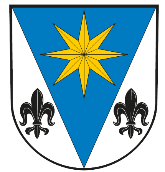             Chrášťovice 75,  386 01  Strakonice                   IČO: 00251267, tel.: 730 700 217, info@chrastovice.cz, www.chrastovice.cz________________________________________________________________________________Naše číslo jednací : OUCH50/2020            Vyřizuje : Vojtová                      Datum: 20.4.2020Počet listů: 1                                                Počet příloh/listů příloh: 0Pozvánka na veřejné zasedání Zastupitelstva obce Chrášťovice 2/2020Které se bude konat ve středu 29. 4. 2020 od 19:00 hod v tělocvičně na  obecním úřadě v Chrášťovicích (2.patro, vedle knihovny)PROGRAM:ZahájeníVolba ověřovatelů zápisuSchválení navrženého programuKontrola usnesení z minulého zastupitelstvaInformace starostky obceNávrh ceny pro vodné na rok 2020Návrh ochranných pásem zdrojů podzemních vodAktualizace Programu rozvoje obce ChrášťoviceSmlouva o budoucí smlouvě o zřízení věcného břemene č. 1040017941/001Záměr s č.p. 6 v ChrášťovicíchDošlé žádostiRůznéMarkéta Vojtová     Starostka obceVyvěšeno dne: 21. 4. 2020Sejmuto dne: